Předseda komise Ing. Jakob Hurrle zahájil v 13.20 hodin 1. jednání Komise Rady HMP pro udělování grantů v oblasti národnostních menšin a integrace cizinců ( dále jen komise).Komise byla v počtu 7 přítomných členů z 11 způsobilá se usnášet.Přítomní členové komise schválili účast následujících hostů na jednání komise:Mgr. Jan Janoušek (specialista integrace cizinců, KUC – MHMP), Dana Gregorová (sekr. politického klubu PRAHA SOBĚ)Hlasování: pro 7, proti 0, zdržel se hlasování 0.Přítomní členové komise rovněž všemi hlasy schválili program jednání komise – Projednání žádosti organizace ARA ART, z.s. o navýšení grantu víceletého projektu č. V/001 - Oslavy Mezinárodního dne Romů 2019-2022 (schválen v r. 2019), žádosti o poskytnutí účelové dotace Domu národnostních menšin o.p.s. a spolku KULTURUS, z.s.Průběžná informace k vyhodnocování grantového programu zaměřeného na oblast národnostních menšin.Projednání přípravy vyhlášení grantového řízení pro oblast národnostních menšin a integrace cizinců pro rok 2021 (jednoleté a víceleté financování), a to bez připomínek.Hlasování: pro 7, proti 0, zdržel se hlasování 0.Předseda komise informoval přítomné členy komise o schváleném usnesení Radou HMP č. 2930 ze dne 16.12.2019, kterým byl do funkce jmenován pan Martin Arden (zastupitel HMP), který nahradil v komisi paní Evu Horákovou (zastupitelka HMP). Předseda komise dále informoval členy o výši zůstatku finančních prostředků, které jsou alokovány na oblast grantového řízení pro rok 2020. Celková výše zůstatku činí 181 500 tis. Kč. Předseda komise předal slovo Mgr. Hajné, aby podrobněji informovala o individuálních žádostech o účelovou dotaci, které jsou na programu jednání. Všem členům byly poskytnuty kompletní dostupné podklady k projednání žádostí. Projednání žádosti organizace ARA ART, z.s. o navýšení grantu víceletého projektu č. V/001 - Oslavy Mezinárodního dne Romů 2019-2022 (schválen v r. 2019), žádosti o poskytnutí účelové dotace Domu národnostních menšin o.p.s. a spolku KULTURUS, z.s.Žadatel KULTURUS z.s. požádal o znovu projednání možnosti přidělení individuální dotace na projekt „Škola Kultivované mládeže – ŠKM“ již v roce 2019, ale po termínu uzávěrky grantů na rok 2020. Grantová komise na svém předchozím jednání nepodpořila žádost z důvodu, že finanční prostředky byly alokovány na oblast grantového řízení a tudíž nebyla žádost v danou dobu doporučena k podpoře a dotace nebyla schválena. Spolek KULTURUS z.s. se však opět obrátil s žádostí o podporu, ale oproti původní žádosti, která činila 75 tis. Kč, tak žádá pouze o 10 tis. Kč. Požadovaná částka má být využita pouze na honoráře vystupujících expertů, aby bylo umožněno pokračování bezplatné nabídky seminářů tak, jak bylo plánováno pro účastníky. Žadatel žádá tedy na jedinou položku, na kterou se mu nepodařilo zajistit jiným způsobem krytí. Spolek KULTURUS z.s. je jednou z nemnoha velmi aktivně a stabilně působících organizací samotných migrantů. Tento projekt byl řádně realizován i v minulých letech a má široký zásah na cílovou skupinu  - 30-40 osob/přednášku, cílí i na studenty i seniory a díky podpoře HMP je možné nabízet tyto přednášky zdarma. Cílová skupina projektu – migranti z ruskojazyčných zemí – jedna z nejpočetnějších a setrvale rostoucích skupin obyvatel Prahy – úspěšné a kvalitní vzdělávací projekty cílené na tuto skupinu obyvatel Prahy navíc zaštítěné organizací samotných migrantů je velmi žádoucí podporovat. Projekt se zaměřuje na hlubší výklad významných historicko-společenských aspektů spojených s českou kulturou – pokrývá tak oblast zvyšování sociokulturní orientace rusky mluvících migrantů, která je velmi vzácně takto pokryta v rámci jiných projektů, které se často zaměřují spíše na obecnější orientaci migrantů v české společnosti a kultuře. Přednášky realizované v rámci projektu jsou vedené renomovanými experty z akademické, mediální i kulturní sféry.Na základě diskuze a s ohledem na uvedené skutečnosti předseda komise předložil následující návrh usnesení:Po projednání žádosti spolku KULTURUS z.s. o možnosti přidělení individuální dotace (tj. mimo grantové řízení) na projekt „Škola Kultivované mládeže – ŠKM“ ve výši 10 tis. Kč, komise doporučuje podpořit žádost ke schválení a předložit ji k projednání Radou HMP.Hlasování: pro 7, proti 0, zdržel se hlasování 0.Ve 13.45 hod. se dostavil člen komise pan Martin Arden a komise dále jednala v počtu 8 přítomných členů z 11.Dále byla projednána žádost organizace ARA ART, z.s. o navýšení projektu č. V/001 - „Oslavy Mezinárodního dne Romů“, který byl podpořen v rámci víceletého grantového řízení. Tento projekt byl schválen usnesením ZHMP č.  7/8 ze dne 23.5.2019 s podporou na období 2019 – 2022, a to následovně:Oslavy Mezinárodního dne Romů organizace pořádá již od roku 2014 a odborně i mediálně je o akci skutečný zájem. Organizátor/žadatel se potýká s problémem, že finanční prostředky na zajištění akce jsou zásadně nižší než požadované částky, a to zejména z důvodů, že od roku 2019 má z rozpočtu HMP možnost čerpat finanční podporu pouze prostřednictvím jednoho dotačního titulu (dříve podmínky grantových řízení umožňovali podporu ze strany kulturních grantů i pro podporu oblasti aktivit národnostních menšin). V loňském roce se realizace čtyřletého projektu v takto zásadně nižším objemu poskytnutých finančních prostředků ukázal pro realizaci celé akce jako velmi problematický, možná i z hlediska budoucí udržitelnosti likvidační, proto organizace žádá na o navýšení dotace pro roky 2020-2022 o 100 tis. Kč vyšší. Na základě diskuze nad veškerými podklady k projektu (aktuální žádosti i projektu podaného v rámci víceletého grantového řízení), předložil předseda komise návrh usnesení:Po projednání žádosti spolku ARA ART, z.s. o možnosti navýšení víceletého grantu projektu č. V/001 - „Oslavy Mezinárodního dne Romů“, komise doporučuje podpořit žádost ke schválení a navýšit původně schválené částky od roku 2020 do 2022 o 100 tis. Kč, a to následovně:Současně komise doporučila předložit materiál k možnému projednání navýšení víceleté dotace pro roky 2020-2022 Radě HMP a Zastupitelstvu HMP.Hlasování: pro 8, proti 0, zdržel se hlasování 0.Mgr. Hajná dále seznámila přítomné členy s další žádostí, a to Domu národnostních menšin o.p.s., který na základě doporučení komise požádal o poskytnutí individuální dotace na zajištění provozu organizace mimo grantovou podporu, jak tomu bylo doposud. Jedná se tedy pouze o zajištění provozu – tedy prostor pro rozvoj činnosti organizací národnostních menšin (kanceláře národnostních menšin), společných prostor, poskytování servisních služeb apod. Celková požadovaná částka činí 2 mil. Kč. Tedy částka je téměř shodná  jako byla vždy žádána v rámci grantového řízení. Finanční prostředky na provoz Domu národnostních menšin o.p.s. nejsou nově předmětem grantového řízení a jsou tudíž alokovány v rámci schváleného rozpočtu HMP na rok 2020 samostatně.Následovala diskuze a současně byl na základě dotazu p. Ardena vysvětlen důvod, proč organizace nemůže právě na zajištění provozu žádat z jiných zdrojů a současně bylo upřesněno, že z důvodů naplňování účelu, za kterým byla organizace zřízena (ve spolupráci s Úřadem vlády), není dostatečně možné zabrat prostor pro více výdělečně činné akce na úkor aktivit samotných národnostních menšin a dalších nekomerčních subjektů, kteří se zabývají tématy blízkými (boj proti rasismu, tolerantní společnost  apod.)Předseda komise předložil návrh usnesení:Po projednání žádosti Domu národnostních menšin o.p.s. o možnosti poskytnutí individuální účelové dotace na aktivitu „Dům národnostních menšin – provozní náklady na rok 2020“ komise doporučuje podpořit tuto žádost ve výši 2 mil. Kč. ke schválení a předložit materiál k projednání Radou HMP a Zastupitelstvem HMP.Hlasování: pro 8, proti 0, zdržel se hlasování 0.Průběžná informace k vyhodnocování grantového programu zaměřeného na oblast národnostních menšin.Předseda komise předal slovo RNDr. Pospíšilovi, aby podal průběžnou informaci o vyhodnocování dat grantového programu zaměřeného na oblast národnostních menšin. RNDr. Pospíšil vytvořil zatím studii, která má v současnosti rozsah 70 stran a představil jednotlivé části, kterými se zabývá – např. četnost zastoupení žadatelů dle spolků, v rámci národnostní menšiny, průměrné částky přidělené na projekt apod. Rovněž jsou v práci obsaženy statistiky zastoupení národnostních menšin dle sčítání lidu z roku 2011. RNDr. Pospíšil roztřídil menšiny dle velikosti a také dle počtu dotací, které dostaly v jednotlivých letech a  ujistil komisi, že nedochází k velkým rozdílům. Nejvíce jsou zpracované informace z roku 2018 a 2019. Rok 2020 ještě není celý dostupný, později pak budou též zapracován. Ve studii zatím nejsou obsaženy víceleté granty. Vyhodnocení zatím ukazuje, že největší částky v rámci dotací jdou na kulturní aktivity národnostních menšin a vzdělávací. Dotace na projekty se v průběhu let výrazně nemění. Národnostní menšiny připravují projekty jak pro veřejnost, tak i směrem dovnitř menšiny. Dále seznámil členy komise podrobněji s charakteristikou podpořených a realizovaných aktivit u jednotlivých národnostních menšin. Projednání přípravy vyhlášení grantového řízení pro oblast národnostních menšin a integrace cizinců pro rok 2021 (jednoleté a víceleté financování), a to bez připomínek.Předseda komise požádal Mgr. Hajnou o informaci k přípravě vyhlášení grantového řízení pro oblast národnostních menšin a integrace cizinců pro rok 2021 (jednoleté a víceleté financování). Mgr. Hajná uvedla, že by se během března – dubna shromažďovaly podněty k nastavení podmínek pro rok 2021, poté se sešla pracovní skupina v rámci činnosti grantové komise, která by projednala jednotlivé náměty tak, aby oddělení národnostních menšin a cizinců mohlo připravit podmínky grantového řízení pro rok 2021 pro oblast národnostních menšin a integrace cizinců. Ty by byly již v kompletní podobě předloženy v květnu-červnu k projednání grantovou komisí a následně Výborem pro národnostní menšiny ZHMP. Ještě v červnu - červenci byly předloženy k projednání Radě hl. m. Prahy a následně by byly zveřejněny. Lhůta pro podání žádostí by byla stejná jako v minulém roce a to od 30.9.2020 do 12.10.2020 a následně by koncem roku zasedla grantová komise a v únoru by granty byly předány ke schválení Radou hl. m. Prahy. Tj. stejný harmonogram jako pro rok letošní.Členové komise s tímto návrhem souhlasili.Závěrem ještě Mgr. Hajná doplnila k bodu 1., že v případě návrhu na podporu aktivity „Škola Kultivované mládeže – ŠKM“ organizace KULTURUS, z.s. budou finanční prostředky poskytnuty ze zůstatku alokovaných finančních prostředků na granty pro oblast národnostních menšin. Jedná se o malou částku a zároveň je akce určena pro zástupce z řad cizinců, ale i národnostních menšin, tudíž se vztahuje i na danou oblast. Členové komise vzali tuto informaci na vědomí a vyjádřili souhlas, že je částka využita ze zůstatku pro uvedený program.Předseda komise poděkoval členům komise za účast a jednání v 15.10 hod. ukončil.Schválil :  Ing. Jakob Hurrle – předseda komiseZpracovala :  Ilona Fiedlerová – tajemnice komise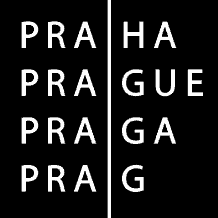 HLAVNÍ MĚSTO PRAHAMAGISTRÁT HLAVNÍHO MĚSTA PRAHYZápis z jednáníProKomisi Rady HMP pro udělování grantů v oblasti národnostních menšin a integrace cizinců Komisi Rady HMP pro udělování grantů v oblasti národnostních menšin a integrace cizinců Komisi Rady HMP pro udělování grantů v oblasti národnostních menšin a integrace cizinců Komisi Rady HMP pro udělování grantů v oblasti národnostních menšin a integrace cizinců Komisi Rady HMP pro udělování grantů v oblasti národnostních menšin a integrace cizinců PřítomniIng. Jakob Hurrle – předseda komise, Mgr. Jiří Knitl, Martin Arden, Mgr. Jana Hajná,  RNDr. Milan Pospíšil, PhDr. Václav Appl, Ing. Radka Soukupová, Ing. Inga Petryčka, MBAHosté –  Mgr. Jan Janoušek, Dana Gregorová Ing. Jakob Hurrle – předseda komise, Mgr. Jiří Knitl, Martin Arden, Mgr. Jana Hajná,  RNDr. Milan Pospíšil, PhDr. Václav Appl, Ing. Radka Soukupová, Ing. Inga Petryčka, MBAHosté –  Mgr. Jan Janoušek, Dana Gregorová Ing. Jakob Hurrle – předseda komise, Mgr. Jiří Knitl, Martin Arden, Mgr. Jana Hajná,  RNDr. Milan Pospíšil, PhDr. Václav Appl, Ing. Radka Soukupová, Ing. Inga Petryčka, MBAHosté –  Mgr. Jan Janoušek, Dana Gregorová Ing. Jakob Hurrle – předseda komise, Mgr. Jiří Knitl, Martin Arden, Mgr. Jana Hajná,  RNDr. Milan Pospíšil, PhDr. Václav Appl, Ing. Radka Soukupová, Ing. Inga Petryčka, MBAHosté –  Mgr. Jan Janoušek, Dana Gregorová Ing. Jakob Hurrle – předseda komise, Mgr. Jiří Knitl, Martin Arden, Mgr. Jana Hajná,  RNDr. Milan Pospíšil, PhDr. Václav Appl, Ing. Radka Soukupová, Ing. Inga Petryčka, MBAHosté –  Mgr. Jan Janoušek, Dana Gregorová Omluveni Valerie Clare Talacko  Valerie Clare Talacko  Valerie Clare Talacko  Valerie Clare Talacko  Valerie Clare Talacko Nepřítomni Jiří Dohnal, Mgr. Jan Kepka Jiří Dohnal, Mgr. Jan Kepka Jiří Dohnal, Mgr. Jan Kepka Jiří Dohnal, Mgr. Jan Kepka Jiří Dohnal, Mgr. Jan KepkaVěcZápis z 1. jednání Komise Rady HMP pro udělování grantů v oblasti národnostních menšin a integrace cizinců, které se konalo dne 19. února 2020 od 13.00 hodin v budově MHMP, Mariánské nám. 2, Praha 1, zasedací místnost  č. 135.Zápis z 1. jednání Komise Rady HMP pro udělování grantů v oblasti národnostních menšin a integrace cizinců, které se konalo dne 19. února 2020 od 13.00 hodin v budově MHMP, Mariánské nám. 2, Praha 1, zasedací místnost  č. 135.Zápis z 1. jednání Komise Rady HMP pro udělování grantů v oblasti národnostních menšin a integrace cizinců, které se konalo dne 19. února 2020 od 13.00 hodin v budově MHMP, Mariánské nám. 2, Praha 1, zasedací místnost  č. 135.Zápis z 1. jednání Komise Rady HMP pro udělování grantů v oblasti národnostních menšin a integrace cizinců, které se konalo dne 19. února 2020 od 13.00 hodin v budově MHMP, Mariánské nám. 2, Praha 1, zasedací místnost  č. 135.Zápis z 1. jednání Komise Rady HMP pro udělování grantů v oblasti národnostních menšin a integrace cizinců, které se konalo dne 19. února 2020 od 13.00 hodin v budově MHMP, Mariánské nám. 2, Praha 1, zasedací místnost  č. 135.ZpracovalI. Fiedlerová Počet stran4 Datum20.02.2020RokPožadovaná dotace     Grant HMP2019 620 000 Kč160 000 Kč2020 620 000 Kč160 000 Kč2021 650 000 Kč170 000 Kč2022 650 000 Kč170 000 KčCelkem660 000 KčRokPožadovaná dotaceAktuální výše grantu HMPNově navržená částka po navýšení dle doporučení komise2019 620 000160 000 Kč160 000 Kč   (již čerpáno a vyúčtováno)2020 620 000160 000 Kč260 000 Kč2021 650 000170 000 Kč270 000 Kč2022 650 000170 000 Kč270 000 Kč                       Celkem                       Celkem660 000 Kč960 000 Kč